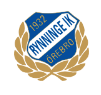 Så här kan du beställa produkter från NEWBODY via mig och samtidigt gynna Rynninge IK U-lag Dam:Antingen genom att fylla i beställningslistan längst bak i katalogenObservera att det finns fler produkter än de som visas i katalogen. Samtliga produkter kan hittas i webshopen:[Här lägger du in din webshoplänk]Du kan beställa alla produkter, inklusive produkter från webshopen, även om du använder beställningslistan i katalogen. Notera i så fall artikelnumret på produkten från webshopen och meddela mig. Jag kommer sedan att leverera de beställda produkterna till dig.Antingen genom att fylla i beställningen direkt i webshopen [Här lägger du in din webshoplänk]Beställer du via webshopen har du två val:Få produkterna levererade via migFå produkterna skickade direkt hem till dig via ett direktköp.  Väljer du detta alternativ betalas produkterna redan i webshopen och då tillkommer dessutom en fraktkostnad.Notera: Oavsett om du beställer produkter via alternativ 1, 2A eller 2B gynnas Rynninge IK U-lag Dam på samma sätt. Alla produktpaket kostar 150kr och av detta belopp tillfaller hela 37kr vårt fotbollslag. Vi kommer att använda pengarna från försäljningen för att kunna köpa träningströjor till laget.Tack på förhand för att du stöttar fotbollsverksamheten i Rynninge IK U-lag Dam!Fotbollshälsningar,
[Här skriver du ditt namn]